DIALOGUE FAIRE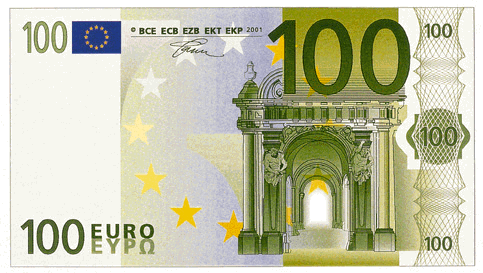 jag diskardu tvättarhan lagar mathon sportarvi handlarni gör läxornade städarstädar du?diskar han?gör du läxorna?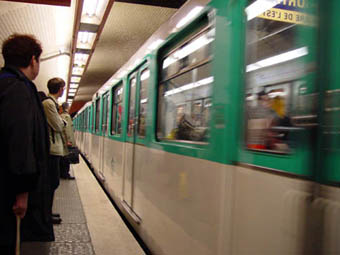 jag gillar att diskahan avskyr att tvättahej vad gör du?hej, jag städar och du, vad gör du?jag diskarblää, jag avskyr att diskaoch din bror, vad gör han?min bror sportarjaha, min bror handlar idagvad gör din syster?min syster lagar matsuveränt! jag kommer!nej, jag är ledsen, hon lagar mat för sina katterjaha, syndvad gör din mamma då?min mamma tvättarmin mamma tvättar ocksåoch din pappa, vad gör han?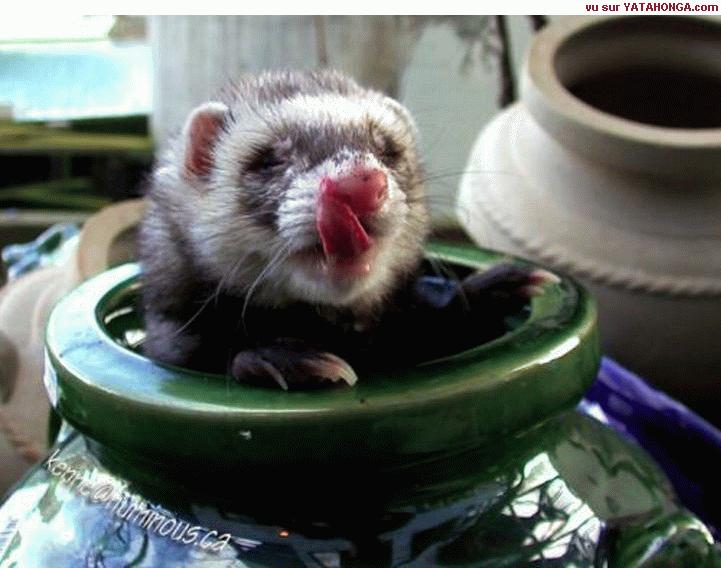 min pappa gör ingentingmin pappa tittar på tevemin bästa kompis Aline gör sina läxordet är bravad gillar du att göra?jag gillar att sportajag avskyr att sportavad gillar du då?jag gillar att laga matjag avskyr att diskaja, det är inte roligt